Diplom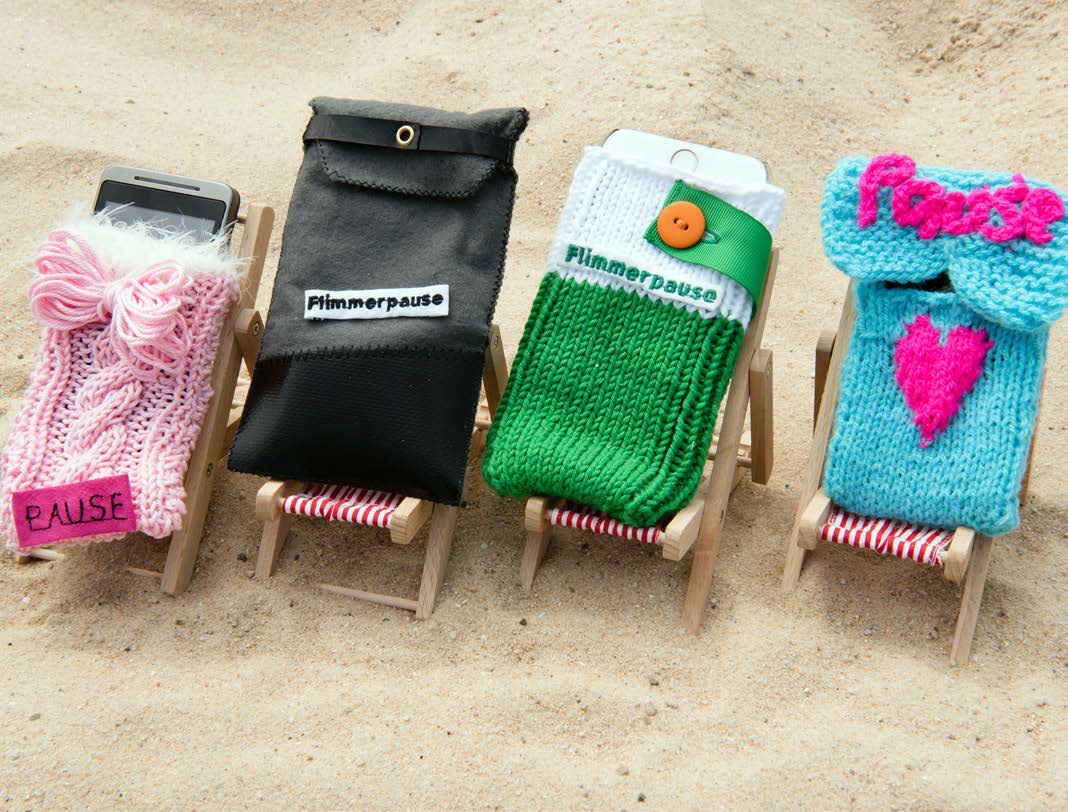 Vorname Nachname_____________________________________________________hat vom 24. – 30. Mai 2021 an der Flimmerpause mitgemacht und in der Freizeit auf sämtliche Bildschirmmedien verzichtet. Herzliche Gratulation!Ort, Datum Lehrperson Name		